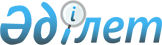 Об утверждении целевых показателей качества окружающей среды Туркестанской области на 2019-2023 годы
					
			С истёкшим сроком
			
			
		
					Решение Туркестанского областного маслихата от 13 июня 2019 года № 38/409-VI. Зарегистрировано Департаментом юстиции Туркестанской области 1 июля 2019 года № 5118. Прекращено действие в связи с истечением срока
      В соответствии с подпунктом 3) статьи 19 Экологического кодекса Республики Казахстан от 9 января 2007 года Туркестанской областной маслихат РЕШИЛ:
      1. Утвердить прилагаемые целевые показатели качества окружающей среды Туркестанской области на 2019-2023 годы.
      2. Государственному учреждению "Аппарат Туркестанского областного маслихата" в порядке, установленном законодательными актами Республики Казахстан, обеспечить:
      1) государственную регистрацию настоящего решения в территориальном органе юстиции;
      2) в течение десяти календарных дней со дня государственной регистрации настоящего решения направление его копии в бумажном и электронном виде на казахском и русском языках в Республиканское государственное предприятие на праве хозяйственного ведения "Республиканский центр правовой информации" для официального опубликования и включения в Эталонный контрольный банк нормативных правовых актов Республики Казахстан;
      3) размещение настоящего решения на интернет-ресурсе Туркестанского областного маслихата после его официального опубликования. 
      3. Настоящее решение вводится в действие по истечении десяти календарных дней после дня его первого официального опубликования. Целевые показатели качества окружающей среды Туркестанской области на 2019-2023 годы
      Таблица 1 - Целевые показатели качества окружающей среды по разделу "Атмосферный воздух"
      Таблица 2 - Целевые показатели качества окружающей среды по разделу "Почва"
      Таблица 3 - Целевые показатели качества окружающей среды по разделу "Качество поверхностных вод"
      Таблица 4 - Целевые показатели качества окружающей среды по разделу "Озеленение населенных пунктов"
      Таблица 5 - Целевые показатели качества окружающей среды по разделу "Коммунальные отходы"
      Таблица 6 - Целевые показатели качества окружающей среды по разделу "Радиационная ситуация"
      Таблица 7 - Целевые показатели качества окружающей среды по разделу "Физические факторы на селитебных территориях – шум и электромагнитное излучение (ЭМИ) в городах Туркестан и Кентау"
      Бк/м3 - беккерель на метр кубический.
      дБА - децибеллы, единица измерения шума. А - символ, показывающий, что прибор воспринимает шум так же, как и ухо человека
      Гц – герц
      кА/м - кило ампер на метр
      кВ/м - кило вольт на метр
      км – километр
      мг/кг - миллиграмм на килограмм
      мкВт/м2 - микроватт на квадратный метр 
					© 2012. РГП на ПХВ «Институт законодательства и правовой информации Республики Казахстан» Министерства юстиции Республики Казахстан
				
      Председатель сессии

      областного маслихата

С. Бекенов

      Секретарь областного маслихата

К. Балабиев
Утверждены решением
Туркестанского
областного маслихата
от 13 июня 2019 года
№ 38/409-VI
Целевые показатели
Периоды
Периоды
Периоды
Периоды
Целевые показатели
Исходный уровень
2019 год
2021 год
2023 год
город Туркестан
город Туркестан
город Туркестан
город Туркестан
город Туркестан
Максимальный уровень содержания в атмосферном воздухе взвешенных веществ, доли предельно допустимая концентрация максимальная разовая (далее ПДК м.р.)
3,3
3,3
3
2,5
Максимальный уровень содержания в атмосферном воздухе углерода оксида (СО), доли ПДК м.р. 
2,35
2,35
2
1,5
город Кентау
город Кентау
город Кентау
город Кентау
город Кентау
Максимальный уровень содержания в атмосферном воздухе углерода оксида (СО), доли ПДК м.р. 
3,97
3,97
3
2,5
Целевые показатели
Периоды
Периоды
Периоды
Периоды
Целевые показатели
Исходный уровень
2019 год
2021 год
2023 год
Уровень содержания свинца в верхнем слое почвы на территории игровых и спортивных площадок город Кентау, мг/кг 
от 200 до1008
от 200 до 1008
от 200 до 800
менее 200
Целевые показатели
Периоды
Периоды
Периоды
Периоды
Целевые показатели
Исходный уровень
2019 год
2021 год
2023 год
Уровень содержания сульфатов в пробах воды реки Сырдарья, доли ПДК 
4,9
4,9
4,3
4
Целевые показатели
Периоды
Периоды
Периоды
Периоды
Целевые показатели
Исходный уровень
2019 год
2021 год
2023 год
Площадь зеленого пояса вокруг город Туркестан, га
0
до 2000
до 6000
до 8000
Целевые показатели
Периоды
Периоды
Периоды
Периоды
Целевые показатели
Исходный уровень
2019 год
2021 год
2023 год
Обеспеченность населения услугами по сбору и транспортировке отходов, %
80
90
95
95
Доля утилизации твердых бытовых отходов к их образованию, %
7
9
11
12
Целевые показатели
Периоды
Периоды
Периоды
Периоды
Целевые показатели
Исходный уровень
2019 год
2021 год
2023 год
Уровень активности радона в жилых помещениях п. Ыбырай Сузакского района (Бк/м3)
350
350
≤200
≤100
Уровень активности радона в жилых помещениях п. Тасты Сузакского района (Бк/м3)
350
350
≤200
≤100
Уровень активности радона в жилых помещениях п. п. Орангай, Ибата г.Кентау (медианное значение среднегодового эквивалентная равновесная объемная активность радона по 10 жилым помещениям в радоноопасной зоне) (Бк/м3)
86
86
70
≤50
Целевые показатели
Периоды
Периоды
Периоды
Периоды
Целевые показатели
Исходный уровень
2019 год
2021 год
2023 год
город Туркестан
город Туркестан
город Туркестан
город Туркестан
город Туркестан
Уровни шума у перекрестков интенсивных транспортных магистралей (улица Б.Саттарханова пересечения улицы Шауелдир, улица Б.Саттарханова пересечения улицы С.Кожанова, улица С.Кожанова пересечения улицы Н.Торекулова, улица Тынышкулова пересечения улицы 10 лет Независимости, улица Тауке-хана пересечения улицы Абылайхана), дБА
68-89
68-89 
65 
60 
Значения плотности потока электромагнитные энергии сверхвысокочастного диапазона вблизи размещения источников радиоэлектронных средств (приемо-передающих радиотехнических объектов), мкВт/м2
19,3
19,3
10
10
Напряженность электрической и магнитной составляющих электромагнитные поля промышленной частоты (50 Гц) вблизи высоковольтных линий электропередач, кВ/м; кА/м
8,45 кВ/м 1,74 кА/м
8,45 кВ/м 1,74 кА/м
1,0 кВ/м0,32 кА/м
1,0 кВ/м0,32 кА/м
город Кентау
город Кентау
город Кентау
город Кентау
город Кентау
Уровни шума у перекрестков интенсивных транспортных магистралей (проспект Яссауи пересечения улицы Момышулы, проспект Кунаева пересечения улицы Аблайхана), дБА
68-86
68-86 
65
60 
Значения плотности потока электромагнитной энергии сверхвысокочастного диапазона вблизи размещения источников радиоэлектронных средств (приемо-передающих радиотехнических объектов), мкВт/м2
13,4
13,4
10
10
Напряженность электрической и магнитной составляющих электромагнитные поля промышленной частоты (50 Гц) вблизи высоковольтных линий электропередач, кА/м
2,61
2,61
0,32
0,32